KАРАР                                                             ПОСТАНОВЛЕНИЕ             09 сентябрь 2019й.                     № 81                       09 сентября 2019гОб итогах работы объектов энергетического хозяйства и других предприятий и учреждений сельского поселения Кожай-Семеновский сельсовет муниципального района Миякинский район Республики Башкортостан в осенне-зимний период 2018-2019 гг. и задачах по подготовке к работе в осенне-зимний период 2019-2020 гг.Хозяйствами сельского поселения, предприятиями и организациями жилищно-коммунального сектора, учреждениями культуры, образования, к зимнему сезону 2019-2020 гг. были выполнены основные объёмы ремонтно-подготовительных работ, что позволило в целом осенне-зимний период 2019-2020 годов провести без крупных аварий и поломок, в то же время на объектах отдела образования, культуры, здравоохранения и жилищно-коммунального хозяйства уровень физического износа водопроводных сетей, электрических линий, котельного оборудования остаётся высоким. По-прежнему острым вопросом остается долги по платежам за коммунальные услуги.В соответствие с постановлением главы администрации муниципального района Миякинский район Республики Башкортостан от 20.05.2018 № 358 «Об итогах работы предприятий жилищно-коммунального хозяйства и других предприятий и учреждений муниципального района Миякинский район  в осенне-зимний период 2018-2019 гг. и задачах по подготовке к работе в осенне-зимний период 2019-2020 гг. », в целях проведения своевременной подготовки объектов энергетического хозяйства, жилищно-коммунального и социального назначения сельского поселения Кожай-Семеновский сельсовет муниципального района Миякинский район Республики Башкортостан к работе в осенне-зимний период 2019–2020 годов, п о с т а н о в л я ю :1. Утвердить План мероприятий по подготовке объектов энергетического хозяйства, жилищно-коммунального и социального назначения сельского поселения Кожай-Семеновский сельсовет муниципального района Миякинский район Республики Башкортостан к работе в осенне-зимний период 2019-2020 годов. (Приложение № 1).3. Создать межведомственную комиссию по проверке готовности и оперативному решению вопросов подготовки и организации работы объектов энергетического хозяйства, жилищно-коммунального и социального назначения сельского поселения Кожай-Семеновский сельсовет муниципального района Миякинский район Республики Башкортостан к работе в осенне-зимний период 2019 – 2020 годов. (Приложение № 2).4.Контроль за выполнением настоящего постановления оставляю за собой.Глава сельского поселения				Р.А. КаримовПриложение № 1к постановлению главы сельского поселения Кожай-Семеновский сельсовет муниципального района Миякинский район Республики Башкортостан от 09 сентября 2019 года № 81План мероприятий по подготовке жилищного фонда, объектов социального и культурного назначения, коммунального хозяйства к работе в осенне-зимний период 2019-2020 годаПриложение № 2к постановлению главы сельского поселения Кожай-Семеновский сельсовет муниципального района Миякинский район Республики Башкортостан от 09 сентября 2019года № 81Состав межведомственной комиссию по проверке готовности и оперативному решению вопросов подготовки и организации работы объектов энергетического, жилищно-коммунального хозяйства и социальной сферы сельского поселения Кожай-Семеновский сельсовет муниципального района Миякинский район Республики Башкортостан в осенне-зимний период 2019– 2020 годовПредседатель комиссии: Каримов Р.А. - глава сельского поселения Кожай-Семеновский сельсовет муниципального района Миякинский район Республики Башкортостан.Заместитель председателя комиссии:Павлова Л.В. - организатор СДК с. Кожай-СеменовкаЧлены комиссии:Миниахметов И.Р. – инспектор Белебеевского межрайонного отдела НД (по согласованию);Садыков Р.Б. –начальник Миякинской комплексной службы ОАО «Газпром газораспределение Уфа» в г. Стерлитамаке (по согласованию);Саррахов М.Б. – директор МБУ «Центр комплексного обслуживания муниципальных учреждений» муниципального района Миякинский район РБ;Муллабаев Р.Р. - директор ООО «Айсушишма»;Магадиев Г.М. - директор МОБУ ООШ с.Миякитамак.Исмагилов А.М. - организатор СДК с.Миякитамак.Шурков Ю.Е. - заведующий ООШ с.Кекен-Васильевка.Башkортостан РеспубликаhыМиəкə районы муниципальрайоныныnКожай-Семеновка ауыл советы ауылбилəмəhе хакимиəте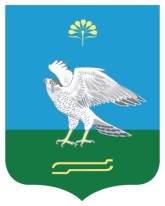 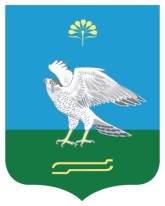 Администрация сельского поселения Кожай-Семеновский сельсовет муниципального района Миякинский район Республика БашкортостанN 
п/пНаименование мероприятия     Срок     
исполнения  Ответственный     
исполнитель      12341.Рассмотреть итоги отопительного сезона 2018/2019 года, подготовить план мероприятий по подготовке к работе в осенне-зимний период 2019/2020 года с учетом выявленных недостатков при прохождении предыдущего отопительного сезона до 15.09.2019Глава СП Кожай-Семеновский сельсовет,руководители энергоснабжающих, жилищных и коммунальных предприятий (по согласованию)  2.Организовать подготовку обслуживающего персонала котельных в соответствии с требованиями регламентирующих документов в организациях электроэнергетики Российской Федерации (Правила работы с персоналом, утвержденные Приказом Министерства топлива и энергетики Российской Федерации   
от 19.02.2000 N 49; Положение об организации работы по подготовке и аттестации специалистов организаций, утвержденное Приказом Федеральной службы по экологическому, технологическому и атомному надзору от 29.01.2007 N 37)до 15.09.2019Глава СП Кожай-Семеновский сельсовет,Руководители организаций и учреждений  (по согласованию)                3.Организовать работу и обеспечить контроль за подготовкой к осенне-зимнему периоду 2019-2020 года подведомственных учреждений до 15.09.2019Глава СП Кожай-Семеновский сельсовет,Руководители организаций и учреждений  (по согласованию)                4.Проверить готовность к эксплуатации в осенне-зимний период котельных с оформлением паспортов готовности (Правила и нормы технической эксплуатации жилищного фонда, утвержденные Постановлением Государственного комитета Российской Федерации по строительству и жилищно-коммунальному комплексу от 27.09.2003 N 170)до 01.10.2019Глава СП Кожай-Семеновский сельсовет,  Руководители организаций и учреждений (по согласованию)                    